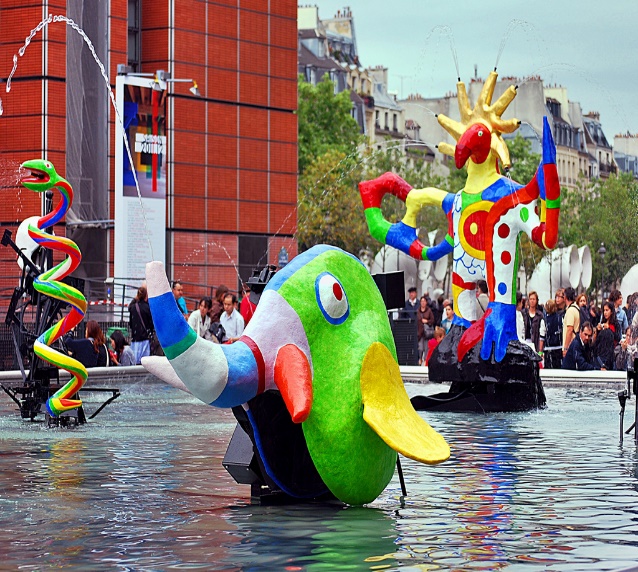 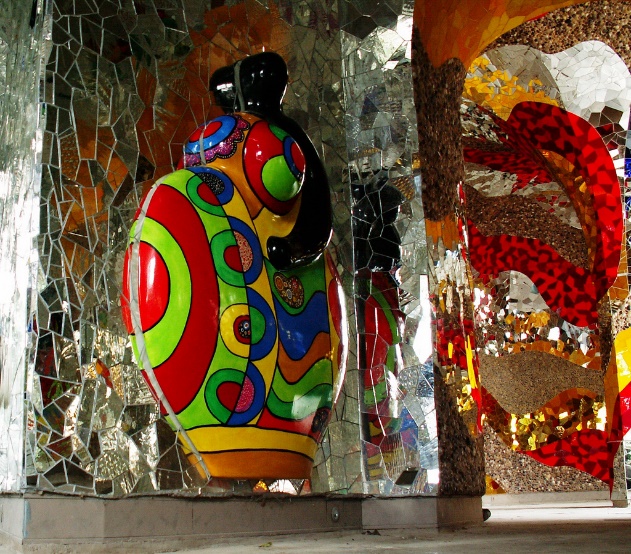 Fontaine Stravinsky Grotte avec Nana 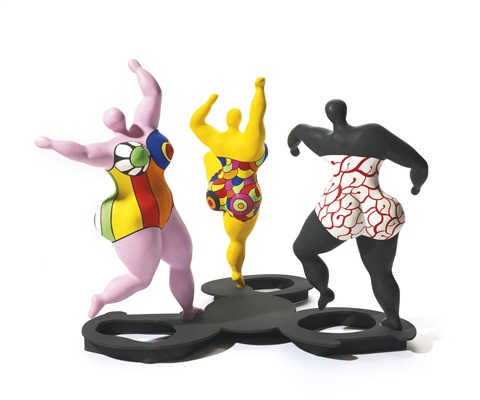 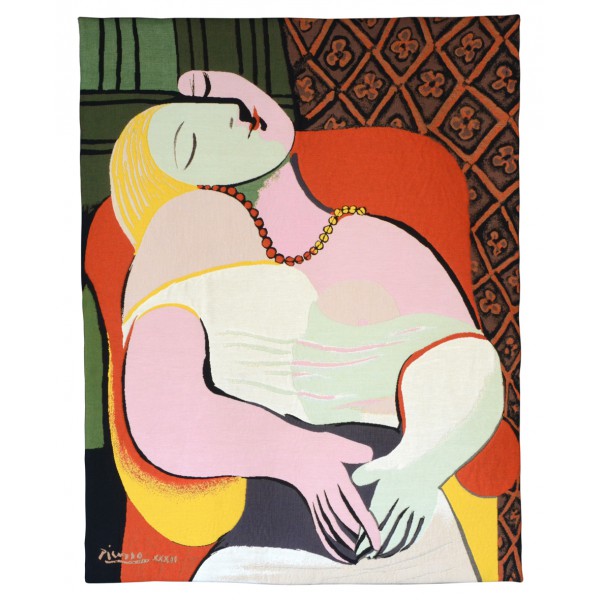 Les Trois GrâcesLe rêve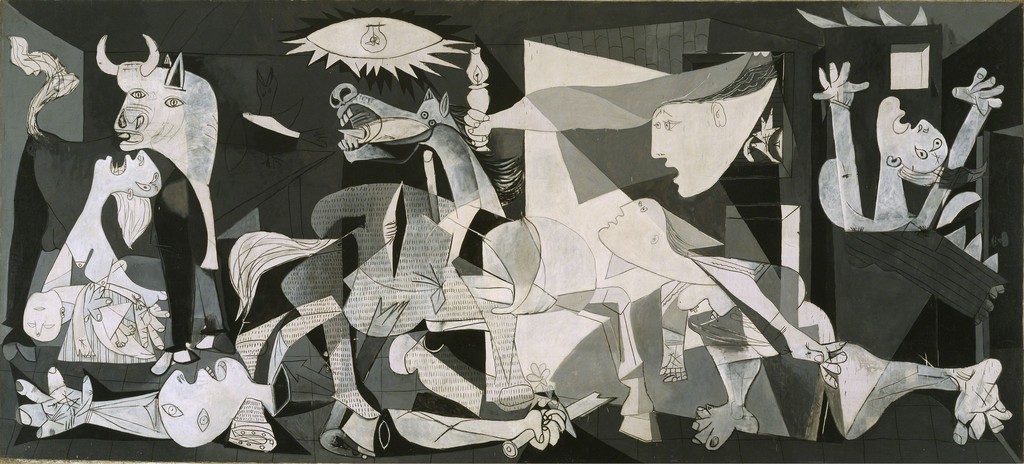 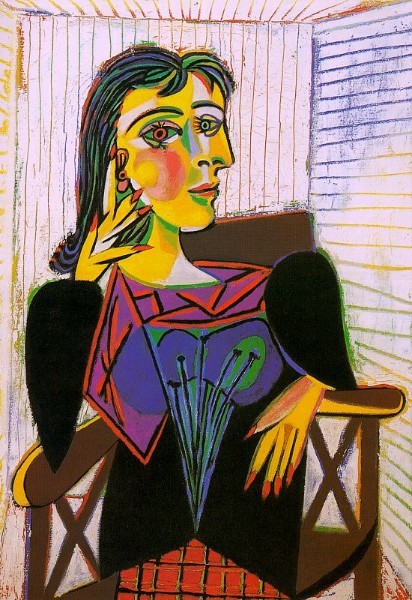 GuernicaPortrait de Dora MaarNiki de Saint PhalleNée à Neuilly-sur-Seine (France) le 29/10/1930 ; Morte à La Jolla, (Etats-Unis) le 21/05/2002Niki de Saint Phalle, dont le vrai nom est Catherine Marie Agnès Fal de Saint Phalle, est une artiste peintre et sculptrice française célèbre pour ses œuvres originales, dont font partie "Les Nanas". Il s'agit de belles sculptures géantes de femmes, bien rondes et colorées, toujours représentées en mouvement. Avant les fameuses "Nanas", c'est la série de peintures intitulées "Les Tirs" qui la fait connaître du grand public, au début des années soixante. Avec l'aide de plusieurs artistes, elle tire à la carabine sur des poches de peinture, afin de se libérer de ses démons intérieurs. Elle épouse le sculpteur Jean Tinguely en 1971. Ensemble, ils créent de nombreuses œuvres, telles que la "Fontaine Stravinsky" à Paris, en 1983. Pablo PicassoNé à Malaga (espagne) le 25/10/1881 ; Mort à Mougins (France) le 08/04/1973En 1901, il prend le nom de sa mère, Picasso. En 1904, il s'installe à Paris à Montmartre, à l'atelier du Bateau Lavoir. De 1901 à 1904, on parle de période Bleue. Ses peintures sont froides et tristes car en 1901, au mois de février, son grand ami d'enfance Casagemas se suicide. Picasso est très affecté. Puis arrive la période Rose de 1905 à 1906, il tombe amoureux, reprend goût à la vie, prend pour sujet les thèmes du cirque. Il fréquente le Louvre et de nombreux amis artistes, côtoie les Fauves, regarde les Impressionnistes, et s'intéresse particulièrement à Paul Cézanne. Il rencontre Georges Braque, et avec lui ils inventent le Cubisme. Mais Georges Braque est enrôlé pour la guerre de 1914-1918. Picasso est nommé en 1936 directeur du musée du Prado à Madrid. Pendant la Guerre civile espagnole, le bombardement de la ville de Guernica lui inspire un de ses tableaux les plus célèbres, Guernica.Niki de Saint PhallePicasso (Pablo)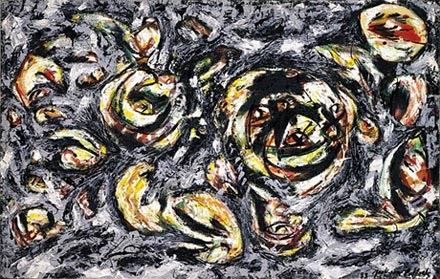 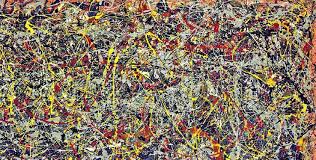 Ocean Greyness Number 5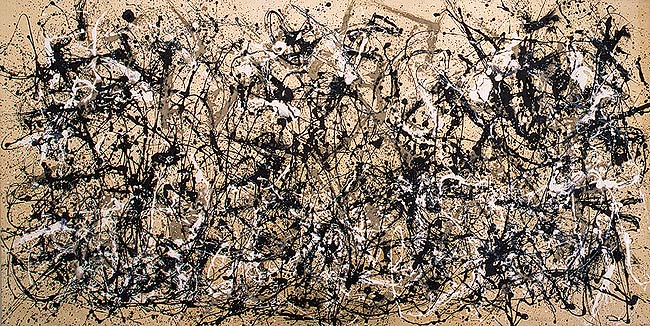 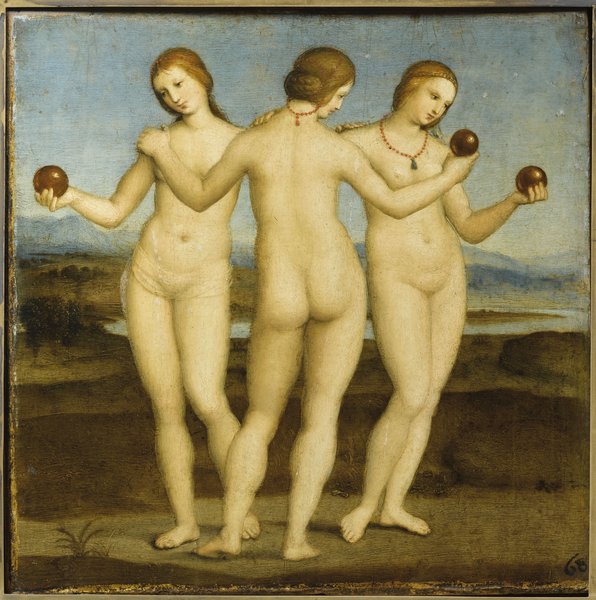 Autumn Rhythm: Number 30Les Trois Grâces (Aglaé, Euphrosine et Thalie)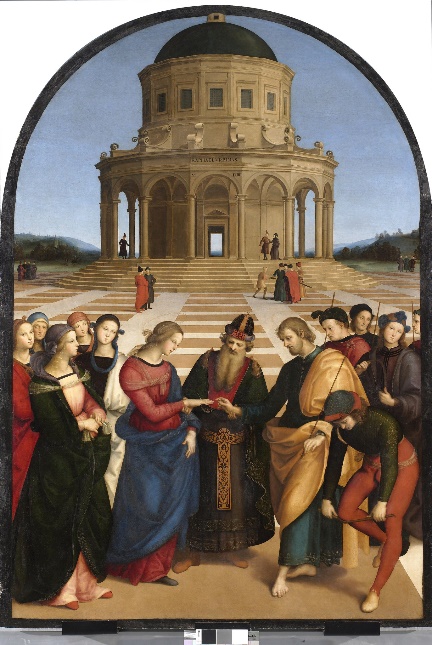 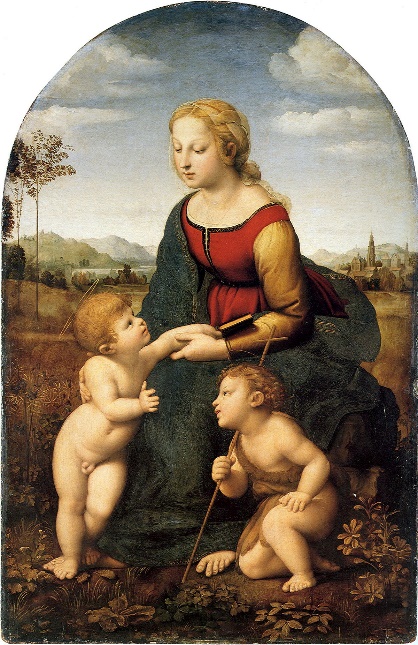 Le mariage de la ViergeLa belle jardinièreJackson PollockNé à Cody (Etats-Unis) le 28/01/1912 ; Mort à The Springs (Etats-Unis) le 11/08/1956Jackson Pollock est un peintre américain. Il est mondialement connu comme étant l'inventeur de l'expressionnisme abstrait, qui est l'un des piliers de l'art contemporain. Influencé par Picasso, il découvre en 1940 de nouvelles techniques telles que l'aérographe et le pochoir, qui seront à l'origine de ses plus belles œuvres ("Stenographic figure" par exemple). Les années 1940 seront d'ailleurs ses plus belles années : il entame des thérapies pour lutter contre ses névroses et son alcoolisme, sous l'impulsion de sa femme, Lee Krasner, artiste-peintre elle aussi. Leur installation dans une ferme à Long Island influencera la manière de travailler de Pollock, qui n'utilise pas de cadre fixe. Il invente ainsi deux techniques de peinture : le dripping et le all-over. RaphaëlNé à Urbino (Italie) le 06/04/1483 ; Mort à Rome (Italie) le 06/04/1520Raffaello Sanzio, dit Raphaël, fait son apprentissage auprès de son père, peintre de métier, dans les premières années de sa vie. Il part ensuite à Pérouse où il se forme dans l'atelier du Pérugin. Vers 1500, Raphaël est déjà considéré comme un maître à part entière, avec des œuvres comme Sposalizio. En 1504, il s'installe à Florence où il étudie la technique des peintres de son temps : Léonard de Vinci, Michel-Ange... Ces maîtres l'inspirent par leurs dessins de l'anatomie et leurs représentations de la lumière. Raphaël réalise pendant cette période de nombreuses madones comme la Madone du grand-duc (1504-1505) ou la Madonne Bridgewater (1507). En 1508, le peintre est appelé à Rome par le pape Jules II pour décorer plusieurs pièces du Vatican. Après la mort du pontife en 1513, son successeur, Léon X, le nomme architecte en chef de la basilique Saint-Pierre. Dans cette période faste, l'artiste réalise également des tapisseries destinées à la Chapelle Sixtine ainsi que de nombreuses peintures et fresques.Pollock (Jackson)Raphaël 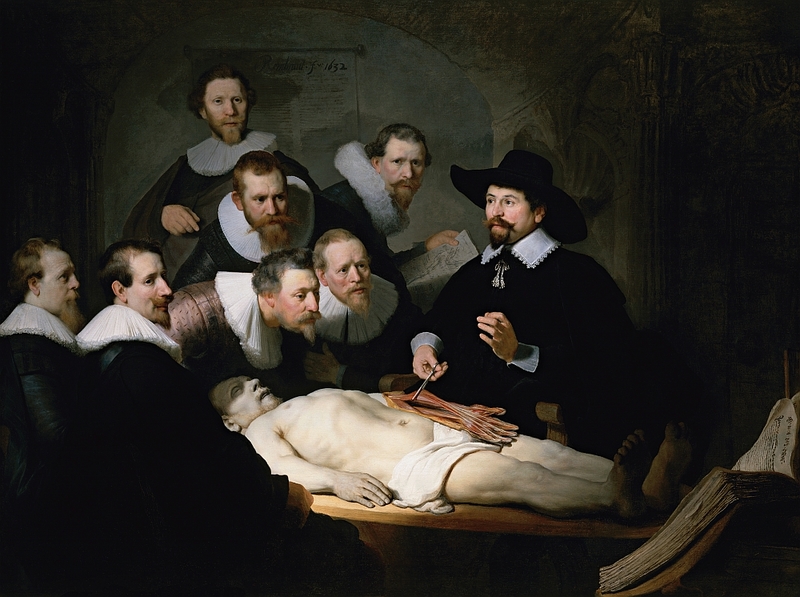 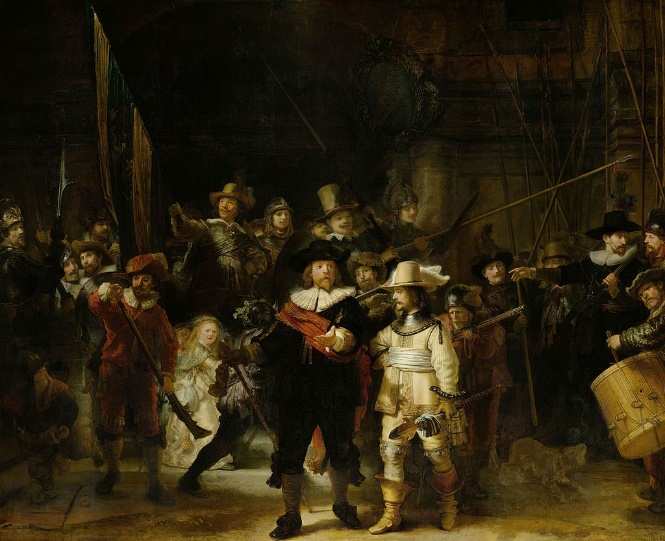 La Leçon d’anatomie du docteur TulpLa ronde de nuit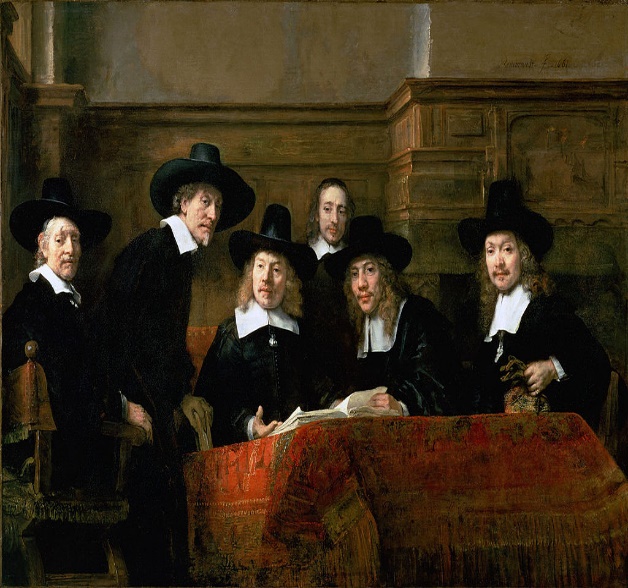 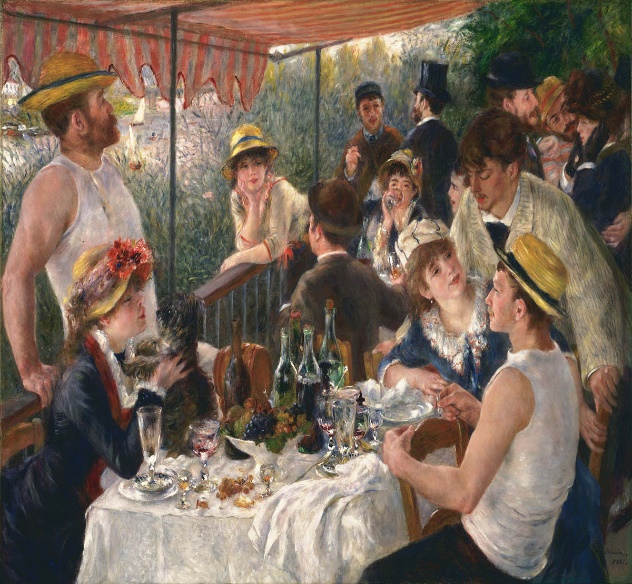 Le syndic de la guilde des drapiersDéjeuner des canotiers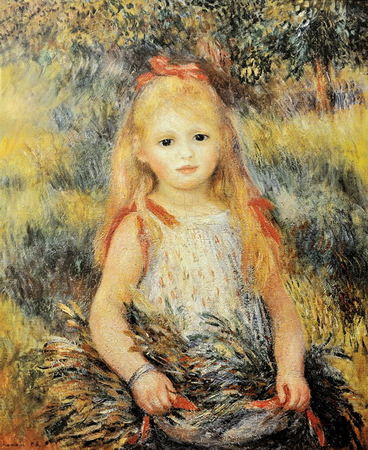 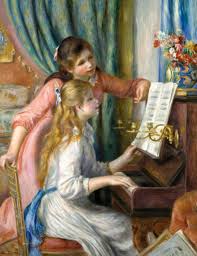 Les Grandes BaigneusesJeunes filles au pianoRembrandtNé à Leyde (Pays-Bas) le 15/07/1606 ; Mort à Amsterdam (Pays-Bas) le 04/10/1669Considéré comme l’un des plus grands peintres hollandais de son temps, Rembrandt Harmenszoon van Rijn a marqué l’histoire de la peinture par une technique remarquable du clair-obscur. À la fois peintre, dessinateur et graveur, il est notamment l’auteur de Ronde de nuit (1642).  Installé à Amsterdam depuis à peine un an, Rembrandt reçoit une commande d'ampleur. Il est chargé de réaliser un portrait de groupe, représentant le Dr.Tulp offrant une leçon d'anatomie à sept notables. Rembrandt réalise un nouveau portrait de groupe, cette fois en dépeignant la garde nationale. La technique du clair-obscur y est une fois de plus utilisée, accentuant les personnages importants et donnant un effet de mouvement à la scène.Auguste RenoirNé à Limoges (France) le 25/02/1841 ; Mort à Cagnes-sur-Mer (France) le 03/12/1919Grand peintre figuratif français, il privilégie les portraits et les nus, influencé notamment par les tableaux d'Eugène Delacroix. Il compte parmi les plus grands représentants du mouvement impressionniste français. Renoir commence comme apprenti dans un atelier de porcelaine. Puis il entre en 1862 à l'école des beaux-arts de Paris, où il côtoie de grands noms comme Monet, Bazille et Sisley, avec qui il se lie d'amitié. Dès la fin des années 1860, il peint régulièrement en plein air, dans la forêt de Fontainebleau. Cette habitude marque particulièrement son style et ses sujets. C'est en 1877, alors qu'il expose depuis plusieurs années déjà au salon des impressionnistes, qu'il réalise son célèbre tableau "Le Bal du moulin de la Galette". Après une période de pauvreté, il revient petit à petit vers le portrait et connaît un immense succès en réalisant le "Déjeuner des canotiers". En 1890, trois ans après les "Grandes Baigneuses", il épouse Aline Charigot. Dès lors, il peint dans un style à mi-chemin entre l'impressionnisme et le style ingresque. Il réalise "Les Jeunes Filles au piano", peinture fondatrice de cette nouvelle période. À partir de 1900, Renoir acquiert une solide renommée et expose dans toutes les capitales européennes. Il est le père de cinq enfants, dont Jean Renoir, célèbre réalisateur et scénariste français.RembrandtRenoir (Auguste)